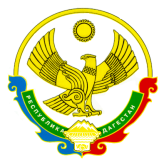 РОССИЙСКАЯ ФЕДЕРАЦИЯ МИНИСТЕРСТВО ОБРАЗОВАНИЯ И НАУКИР Е С П У Б Л И К А      Д А Г Е С Т А НМУНИЦИПАЛЬНОЕ КАЗЕННОЕ ОБЩЕОБРАЗОВАТЕЛЬНОЕ УЧРЕЖДЕНИЕ  «МАЛОКОЗЫРЕВСКАЯ ОСНОВНАЯ ОБЩЕОБРАЗОВАТЕЛЬНАЯ ШКОЛА»КИЗЛЯРСКОГО  РАЙОНА    РЕСПУБЛИКИ  ДАГЕСТАН     ОГРН 1050547000261              ИНН 0547006334ПРИКАЗ от 22.11.2021 г.                                                                         № «О создании школьной службы примирения»В целях обеспечения психолого-педагогической, медико-социальной помощи, профилактики безнадзорности и правонарушений несовершеннолетних, на основании Федерального Закона от 18.11.1921 года № 08-01-657/21 «Об основах системы профилактики, безнадзорности и правонарушений несовершеннолетних»Приказываю:Создать службу примирения для детей, нуждающихся в психолого-педагогической и медико-социальной помощи на базе школыУтвердить Положение о школьной службе примирения.Утвердить следующий состав службы примирения:Алидибирова М.М. – заместитель директора по воспитательной работе;Рахманова М.М.  – социальный - педагог;Алидибирова М.М.– заместитель директора школы по ВР работе.Назначить Рахманову  М.М.  .–  социального- педагога ;координатором школьной службы примирения.Контроль за исполнением данного приказа оставляю за собой.                             Директор школы:_________________Нухбегов К.Н.             С приказом ознакомлены: _________________ Алидибирова М.М.                                                                __________________ Рахманова М.М.                              368810   с. Малая Козыревка, ул. Ленина -1                          тел. ______________